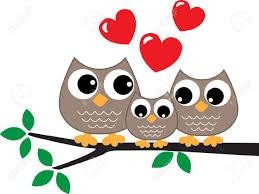                   EVALUACIÓN DIAGNÓSTICA ORIENTACIÓN 1° AÑOCaracterísticas de una familiaACTIVIDAD: Dibuja tu cara en el corazón vacío.Pinta los corazones que indiquen características de tu  familia.           1.-  ESTE SOY YOInstrucciones: Escribe tui nombre. Dibuja tu casa y a tu Familia.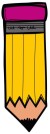                Pauta de Evaluación Nombre: ___________________________________________Fecha: _____________OA7:Reconocer, describir y valorar sus grupos de pertenencia ( familia, curso, pares), las personas que los componen y sus características, y participar activamente en ellos.Indicador:Señalan características de sus familias y de las personas que la componen:  actividades, roles.IndicadoresSe ObservaNo se Observa 1. Señala 1 característica de su   familia.  2. Escribe su nombre.3.  Dibuja la casa donde vive.4. Dibuja integrantes de su familia. 5. Entrega trabajo solicitado en el   tiempo acordado.6. Dibuja su cara en el corazón    vacío.7. El trabajo queda limpio y    ordenado.